português – dia do estudante	ESSA ATIVIDADE SERÁ FEITA ONLINE.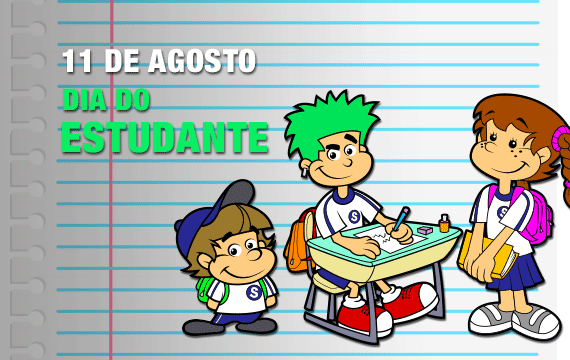 O Dia do Estudante é uma data especial, pois é uma homenagem a todas as pessoas que valorizam o conhecimento e o crescimento pessoal. É comemorado em 11 de agosto porque esta é a data em que foram criados os dois primeiros cursos de nível superior no país: ciências jurídicas e ciências sociais.Isto ocorreu no ano de 1827, por decreto de D. Pedro I. Antes disso, quem quisesse cursar o ensino superior, teria que ir até a Europa, pois era só do outro lado do oceano que existiam universidades. Dessa forma, somente pessoas de famílias ricas poderiam concluir seus estudos, fato que acentuava ainda mais as diferenças sociais no Brasil. A data comemorativa foi instituída por ocasião da comemoração do centenário de criação dos cursos.Vale lembrar que ao longo dos anos este dia também marcou eventos importantes, como a criação da União Nacional de Estudantes –UNE , em 1937, que é a entidade representativa dos estudantes em nosso país.Estudo e perspectivas
estudar é exercitar a memória para adquirir conhecimentos, aprender. Mas, para que isso aconteça, o estudante deve frequentar uma escola e participar das atividades propostas, fazer as tarefas de sala, bem como as passadas para serem feitas em casa, além de estudar, em casa, os conteúdos que foram passados em sala de aula.Com o passar dos anos, passa a entender as matérias através da reflexão e da análise das mesmas.Os estudantes devem ser responsáveis com seus estudos, pois o sucesso profissional virá através de muita dedicação. Além disso, merecem todo respeito e consideração de seus familiares, pois é o seu trabalho.Cada vez mais é fundamental dar valor aos estudos e buscar novos caminhos. Só assim é possível ter qualidade de vida.Que dia se comemora o dia do estudante?__________________________________________________________________________________________________________________________________Esta comemoração acontece desde que ano?(      ) 1937			(     ) 1837				(      ) 1827Grife no texto o ano que comprova a sua resposta.Por  que foi escolhido essa data para comemorar o dia do estudante?____________________________________________________________________________________________________________________________________________________________________________________________________Marque um X na resposta correta.Antes do ano de 1827 quem quisesse cursar o ensino superior precisava:(      ) quem quisesse cursar o ensino superior, teria que ir até a África, pois era só do outro lado do oceano que existiam universidades.(      )  quem quisesse cursar o ensino superior, teria que ir até a Europa, pois era só do outro lado do oceano que existiam universidades.(      )  quem quisesse cursar o ensino superior, teria que ir até a América do Norte, pois era só do outro lado do oceano que existiam universidades.Segundo o texto, por que os estudantes devem ser responsáveis pelo seu estudo?______________________________________________________________________________________________________________________________________________________________________________________________________Nesse momento de pandemia, os estudantes estão fazendo todas as suas atividades em suas casas. Escreva com suas palavras como está sendo esse momento para você? Como está sendo estudar na sua casa?________________________________________________________________________________________________________________________________________________________________________________________________________________________________________________________________________________________________________________________________________________________________________________________________________________________________________________________________________________________________________________________________________________________________________________________________________________